23 июля 2022 года жители села Терешково отметили долгожданный и всеми любимый праздник.  Село — одна большая семья, все знают друг друга, умеют поддержать, понять, помочь, радуются успехам и огорчаются неудачами. А потому и к празднику готовились все — от мала до велика. Убирали, создавали фотозоны совместно с молодежью по вечерам. С 18.00 начали работать детские аттракционы. Батут был бесплатным, оплатила его Дьяченковская сельская администрация.Все желающие ребята смогли посетить бесплатный аквагрим, который рисовали девчонки из художественной самодеятельности Украинская Елизавета и Полякова Каролина. Концертная  программа открылась  композицией «Наш дом» в исполнении вокальной группы «Микс».   Первые поздравления в адрес села прозвучали от начальника управления сельского хозяйства МКУ «Функциональный центр» Богучарского муниципального района Чернова Владимира Ивановича. Глава администрации Дьяченковского сельского поселения продолжил программу своими поздравлениями и вручениями грамот жителям села, которые помогают благоустраивать территорию с. Терешково.Традиционно в этот день  чествовали местных жителей. Поздравляли малышей и их родителей, появившихся на свет, поздравляли будущих первоклашек, долгожителей, семьи юбиляров. До самого позднего вечера звучала музыка. В концертной программе приняли участие Семья Ермоленко, художественная самодеятельность из сел Полтавка, Дубрава, Красногоровка, Южное, Подколодновка, Терешково. Концерт сменился дискотекой любимых песен в исполнении Сергея Ермоленко, Елены Костенко, Виктора Белоконева и Любови Гоковой.Спонсорами праздника были администрация Дьяченковского сельского поселения, ООО «Агроспутник», ООО «Богучармельник» и неравнодушные жители с. Терешково.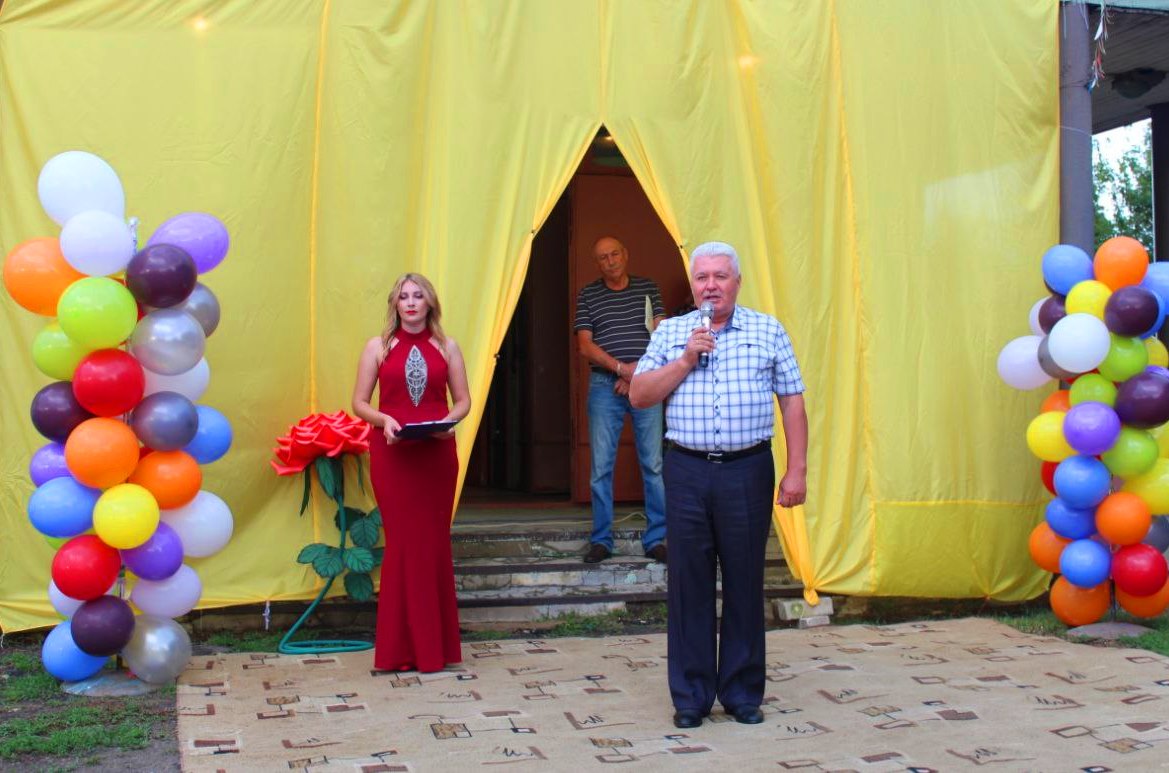 